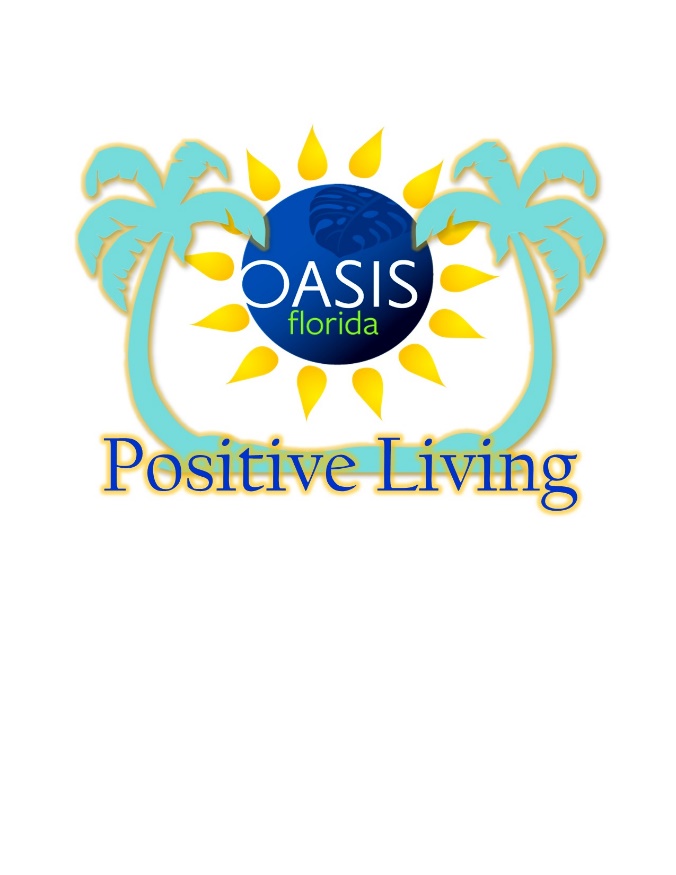 Please enter a brief description of the workshop you would like to present. If selected, the information you provide will be used to describe your workshop in the agenda (If you would like, you can also attach your description on a separate page): This year the conference will have an equal number of sessions that are 60 minutes long, and sessions that are 90 minutes long. Please specify which length of time you would like your session to occupy. 60 Minutes	     or 	    90 Minutes	Please enter a brief bio about yourself. If your workshop is selected, the information you provide will be used to describe you in the agenda. Any titles or organizations that you would like to be included should be listed here: If approved,OASIS Florida will cover the costs associated with one room per workshop; this includes the following:Lodging for Friday & Saturday NightsMeals: Friday Lunch, Friday Dinner, Saturday Breakfast, Saturday Lunch, Saturday Dinner, Sunday BreakfastAny additional nights will need to be paid for by the presenter. Meals are not included with additional nights.If the speaker is approved and wishes to share a room with their partner, the partner will need to register for the conference separately through the standard Positive Living 26 Application. They will need to select the “Conference Materials/Meals Only” Option on their application.If you would like to attend the conference regardless of your abstract being accepted or not, please also fill out a standard conference application.*You must specify if you are bringing a service animal prior to arriving at the conference.*Payment Information (If you are staying additional nights):Payment Plan Options:Equal Installment Plan$25 is due as security deposit to secure your lodging for the conference.Remaining balance is divided equally into monthly installments beginning the month after application completion until balance is due in full.Payments can only be made in the form of check, money order, credit or debit card.Monthly payment due on 6th of each month.Pay as you Can Plan$50 is due as security deposit to secure your lodging for the conference. Guest pays as they're able up to, and until balance is due in full.Payments can only be made in the form of check, money order, credit or debit card.Balance is due on September 6th unless other agreements have been made.Flex Plan10% of your total is due as security deposit to secure your lodging for the conference.Terms of payment are flexible and negotiated directly between the guest and OASIS FloridaFull and Complete payment is due by September 6th.Lodging is NOT secured until a payment plan has been set between the guest and OASIS Florida. Confirmation will be sent upon receipt of full payment. Applying without payment WILL NOT hold a spot and application will be discarded. No refunds will be given after September 6, 2023.Returned Check/Card Refund Fee: If a registration check is returned to us, a return fee of $35 will be charged to complete registration. A confirmation e-mail will be sent once you are accepted. Cancellation requested by September 6th, 2023 deadlines will incur a 10% charge if payment was made by credit card. After deadline no money will be returned without medical documentation.Last Name:First Name:First Name:Phone with area code:Phone with area code:Email:Abstract submissions will not be accepted after Friday, May 3rd at 6:00 PM CST. The status of your submission (whether it is selected or not) will be communicated to you as soon as possible so that you can prepare for travel and confirm additional details regarding your workshop. Please be sure to provide accurate contact information. If we cannot contact you, we will move forward with another abstract.Abstract submissions will not be accepted after Friday, May 3rd at 6:00 PM CST. The status of your submission (whether it is selected or not) will be communicated to you as soon as possible so that you can prepare for travel and confirm additional details regarding your workshop. Please be sure to provide accurate contact information. If we cannot contact you, we will move forward with another abstract.Abstract submissions will not be accepted after Friday, May 3rd at 6:00 PM CST. The status of your submission (whether it is selected or not) will be communicated to you as soon as possible so that you can prepare for travel and confirm additional details regarding your workshop. Please be sure to provide accurate contact information. If we cannot contact you, we will move forward with another abstract.Abstract submissions will not be accepted after Friday, May 3rd at 6:00 PM CST. The status of your submission (whether it is selected or not) will be communicated to you as soon as possible so that you can prepare for travel and confirm additional details regarding your workshop. Please be sure to provide accurate contact information. If we cannot contact you, we will move forward with another abstract.Abstract submissions will not be accepted after Friday, May 3rd at 6:00 PM CST. The status of your submission (whether it is selected or not) will be communicated to you as soon as possible so that you can prepare for travel and confirm additional details regarding your workshop. Please be sure to provide accurate contact information. If we cannot contact you, we will move forward with another abstract.Abstract submissions will not be accepted after Friday, May 3rd at 6:00 PM CST. The status of your submission (whether it is selected or not) will be communicated to you as soon as possible so that you can prepare for travel and confirm additional details regarding your workshop. Please be sure to provide accurate contact information. If we cannot contact you, we will move forward with another abstract.Emergency Contact InformationEmergency Contact InformationEmergency Contact InformationEmergency Contact InformationEmergency Contact InformationName of Contact: Relationship to Guest:Relationship to Guest:Phone Number: Email:***Applications will not be processed without at least one emergency contact OR a case manager (must be available for contact during conference).******Applications will not be processed without at least one emergency contact OR a case manager (must be available for contact during conference).******Applications will not be processed without at least one emergency contact OR a case manager (must be available for contact during conference).******Applications will not be processed without at least one emergency contact OR a case manager (must be available for contact during conference).******Applications will not be processed without at least one emergency contact OR a case manager (must be available for contact during conference).***Room PreferenceRoom PreferenceRoom PreferenceRoom PreferenceBedding Option (Select one)ADDITIONAL NIGHTS (Select all that apply)ADDITIONAL NIGHTS (Select all that apply)ADDITIONAL NIGHTS (Select all that apply) King Bed (If sharing with registered partner)Wednesday Night $275Thursday Night $275Sunday Night $275 Double BedWednesday Night $275Thursday Night $275Sunday Night $275OTHER NEEDS: Please select all that apply. While every attempt will be made to accommodate these needs, they CANNOT be guaranteed.  Unfortunately, OASIS is not able to meet the unique dietary needs of every guest. We will have limited options for special dietary needs. Please be prepared to bring your own food if necessary. OTHER NEEDS: Please select all that apply. While every attempt will be made to accommodate these needs, they CANNOT be guaranteed.  Unfortunately, OASIS is not able to meet the unique dietary needs of every guest. We will have limited options for special dietary needs. Please be prepared to bring your own food if necessary. OTHER NEEDS: Please select all that apply. While every attempt will be made to accommodate these needs, they CANNOT be guaranteed.  Unfortunately, OASIS is not able to meet the unique dietary needs of every guest. We will have limited options for special dietary needs. Please be prepared to bring your own food if necessary. Are you a participant that would like to request assistance if available?Are you a participant that would like to request assistance if available?Are you a participant that would like to request assistance if available?Limited MobilityHandicap Room-roll in showerVisually ImpairedDeafOther:                                                                                             Other:                                                                                             Other:                                                                                             Will you have a service animal with you during the conference?Will you have a service animal with you during the conference? Yes                  No                 Positive Living T-Shirts!Positive Living T-Shirts!OASIS will be offering the option to purchase t-shirts from the conference for $25.They will be available to be picked up upon check-in at The Island.OASIS will be offering the option to purchase t-shirts from the conference for $25.They will be available to be picked up upon check-in at The Island. X-Small Small Medium Large X-Large XX-Large XXX-Large XXXX-LargeHow many do you want? [_______]How many do you want? [_______]Please Complete This Section for Process of Payment. Applications WILL NOT Be Processed Without Full Payment.Please Complete This Section for Process of Payment. Applications WILL NOT Be Processed Without Full Payment.Please Complete This Section for Process of Payment. Applications WILL NOT Be Processed Without Full Payment. Check Payable to OASIS Florida, Check #   Check Payable to OASIS Florida, Check #   Check Payable to OASIS Florida, Check #   Money Order Payable to OASIS Florida, Money Order #    Money Order Payable to OASIS Florida, Money Order #    Money Order Payable to OASIS Florida, Money Order #    Payment Plan (Which Plan You Want to Use): Payment Plan (Which Plan You Want to Use): Payment Plan (Which Plan You Want to Use): Visa:    	 Visa:    	 Visa:    	 Discover:     Discover:     Discover:    Master Card:   	Master Card:   	Master Card:   	American Express:     	American Express:     	American Express:     	Expiration Date:  Security Code:  Billing Zip Code:  The Security Code is the 3 Digit number on the back of your card. For AX it is the 4 Digit code printed on the front of your card just above and to the right of your main credit card number.The Security Code is the 3 Digit number on the back of your card. For AX it is the 4 Digit code printed on the front of your card just above and to the right of your main credit card number.The Security Code is the 3 Digit number on the back of your card. For AX it is the 4 Digit code printed on the front of your card just above and to the right of your main credit card number.Signature:                                                                      Date: 